Academic Senate Rules Committee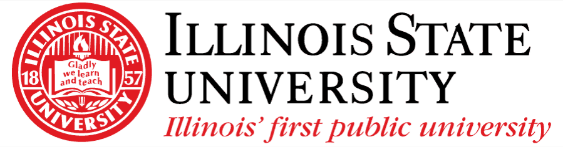 Illinois State University3/27/2024MinutesRoll Call: Senator Craig BlumSenator Megan FultonSenator Emma BeddowSenator Mikayla BlumSenator Maegan JamesSenator Nancy NovotnySenator Tom HammondSenator Jomo SankaraSenator Benjamin SchmeiserProvost Designee Craig GattoAbsences: 1Meeting called to order at 6:02 p.m.Public Speakers NoneApproval of 3/6/24 minutesMotioned by Senator FultonSeconded by Senator JamesPasses UnanimouslyMCN- Bylaw Discussion- Guest Dr. Patricia Pence and Dr. Nancy Novotny (committee member) Dr. Patricia Pence: They began as a large group of college council but now they want to make a change that makes the group smaller, which would make decisions made at a quicker pace. Since they restricted 3 standing committees, they will be resolved, technology standing committee, simulation committee, and another one as well. These committees no longer have a need. There are a lot of different changes that are more updates to how the college of nursing operates now rather than how they did in the past.Nancy wants to make sure the Rules Committee is aware that these edits and changes took about 4 years to accomplish. The issue with changing the committees, was an issue with HR. There were several different issues that made completing these bylaws difficult.Craig Gatto wanted to remind the committee that some of these issues will need be approved by the union before they are brought to the floor.Some discussion from Senator Blum and Dr. Pence about the overall structure on how the senate and senate policy works. Then discussion on how the Rules committee works and gets through policies.College of Engineering Bylaws Discussion- Guest Dr. Vijay DevabhaktuniDr. Vijay Devabhaktuni: He gives us a brief overview of his background and he shares his enthusiasm to be a founding chair of the College of Engineering. Expresses his concern with the creation of the bylaws without having a faculty to look over and approve their creation. He believes in a simplicity view of bylaws that is why it is short and straight to the point.Different questions from the committee are asked and answered.Article III shortened version was agreed upon by the committee.AdjournmentMotioned by Senator BeddowSeconded by Senator FultonMeeting adjourned at 6:58 pm